4.8. Инфраструктура поддержки малого и среднего предпринимательстваМалое и среднее предпринимательство занимает важное место в экономике города Когалыма и играет значимую роль в решении экономических и социальных задач – это сохранение рабочих мест, обеспечение дополнительной занятости, насыщение потребительского рынка товарами и услугами.Сегодня в городе Когалыме осуществляют свою деятельность 1 806 субъектов малого и среднего предпринимательства (далее – Субъект), из них 465 юридических лиц и 1 341 индивидуальный предприниматель. Общее количество работающих в секторе малого и среднего бизнеса составило более 7 тыс. человек или 21% от общего числа занятых в экономике города.Высокому уровню развития малого и среднего бизнеса в социально-экономическом развитии города во многом способствует реализация муниципальной программы поддержки и развития малого и среднего предпринимательства, реализуемой в городе Когалыме, а также реализация мероприятий региональных проектов «Создание условий для легкого старта и комфортного ведения бизнеса» и «Акселерация субъектов малого и среднего предпринимательства».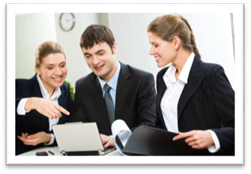 В рамках подпрограммы «Развитие малого и среднего предпринимательства в городе Когалыме» муниципальной программы «Социально-экономическое развитие и инвестиции муниципального образования город Когалым», утвержденной постановлением Администрации города Когалыма от 11.10.2013 № 2919, Администрация города оказывает следующие виды поддержки:Финансовая поддержка - включает в себя грантовую поддержку социального и креативного предпринимательства, молодежного предпринимательства, а также грант на развитие предпринимательства (для Субъектов, осуществляющих свою финансовую деятельность более двух лет), компенсацию Субъектам части затрат за аренду нежилых помещений, компенсацию части затрат по приобретению нового оборудования (основных средств) и лицензионных программных продуктов, возмещение части затрат, связанных с оплатой жилищно-коммунальных услуг, а также финансовую поддержку субъектов малого и среднего предпринимательства, впервые зарегистрированных и действующих менее одного года, на развитие социального предпринимательства, в виде возмещения части затрат, связанных с началом предпринимательской деятельности, осуществлением деятельности в сфере социального предпринимательства. Информация о начале приема заявок на финансовую поддержку размещается на официальном сайте Администрации города Когалыма в разделе «Экономика и бизнес» (Финансовая поддержка), в газете «Когалымский Вестник», в группе «Развитие предпринимательства в Когалыме» социальной сети «ВКонтакте», на платформах мессенджеров Телеграм и Вайбер: канал «Когалым Инвестиции и бизнес» и группы «Активный Когалым» и «Бизнес Когалым» соответственно. Информационная поддержка - размещение в средствах массовой информации материалов о проводимой деятельности в сфере малого и среднего предпринимательства и иной информации для Субъектов. С актуальной информацией можно ознакомиться на официальном сайте Администрации города Когалыма в разделе «Экономика и бизнес» http://admkogalym.ru/, в социальных сетях в сообществе «Развитие предпринимательства в городе Когалыме» https://vk.com/club122528735; Телеграм канал «Когалым Инвестиции и бизнес» https://t.me/koginvest, мессенджер Вайбер: группы «Активный Когалым» и «Бизнес Когалым», на Инвестиционном портале города Когалыма (http://invest.admkogalym.ru/).Имущественная поддержка - предоставление в аренду муниципального имущества на льготных условиях. Порядок оказания имущественной поддержки Субъектам и организациям, образующим инфраструктуру поддержки малого и среднего предпринимательства в городе Когалыме размещен на официальном сайте Администрации города Когалыма в разделе «Экономика и бизнес» Консультационная поддержка – в рамках подпрограммы «Развитие малого и среднего предпринимательства в городе Когалыме» оказывается специалистами управления инвестиционной деятельности и развития предпринимательства Администрации города Когалыма (в каб. 238, 237 Администрации города Когалыма, по адресу: г. Когалым, ул. Дружбы народов д.7, или по телефону 8 (34667) 93-759; 93-75793-756).Кроме того, по всем интересующим вас вопросам ведения бизнеса, можно обращаться в Фонд поддержки предпринимательства Югры, телефон горячей линии 8 800 101 01 01.На территории города Когалыма продолжают свою работу: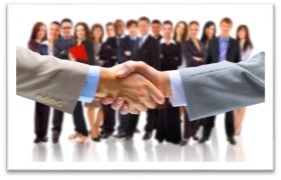 - Координационный совет по развитию малого и среднего предпринимательства города Когалыма;- Некоммерческое партнерство «Союз предпринимателей Когалыма», адрес 628486, Ханты-Мансийский автономный округ - Югра, город Когалым, улица Мира, 22-б, телефон 8 (34667) 33-444;- Общество с ограниченной ответственностью «Центр развития предпринимательства и малого бизнеса», адрес: 628481, Ханты-Мансийский автономный округ - Югра, город Когалым, Сургутское шоссе, 11 а, 1 подвал, телефон 8-950-513-8213.